高校生のための国際交流・国際協力EXPO　2017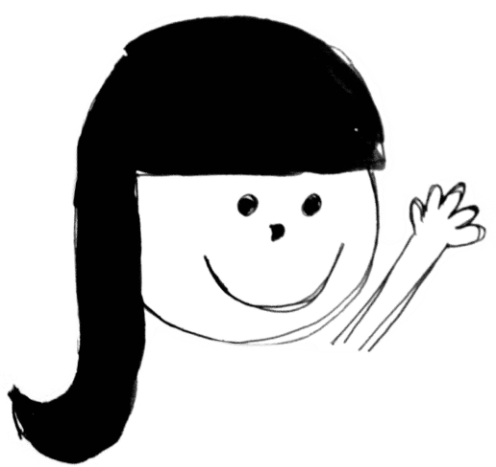 ワンフェス for Youth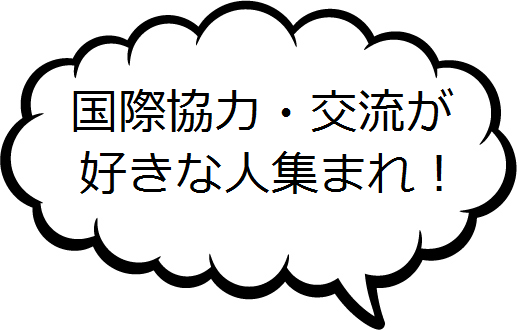 高校生実行委員会申込用紙HP: http://owf-youth.com/ FB: https://www.facebook.com/OWFYouth申込はFAX:06-6377-5148 /Eメール:shiori.tanigawa@kansaingo.net(谷川)までワン・ワールド・フェスティバル for Youth事務局特定非営利活動法人　関西NGO協議会〒530-0013　大阪府大阪市北区茶屋町2-30　大阪聖パウロ教会 4階TEL：06-6377-5144（火曜日―土曜日、10：00ー18：00）学年保護者氏名住所〒〒電話番号連絡用メールアドレス※PCからのメールを受信でき、こまめに確認できるもの※PCからのメールを受信でき、こまめに確認できるもの学校名担当教員名実行委員会※高校生実行委員会には各高校２名で申し込んでください。期　　　間：2017年7月～2018年２月頃まで開催日時：月１～2回、日曜日の13：00～15：00※本番前は回数が増える可能性があります。全10回程度を予定。開催場所：大阪国際交流センター（アイハウス）など（大阪府大阪市天王寺区上本町8-2-6）■■■第１回：7月22-23日（土・日）10：00～17：00■■■※高校生実行委員会には各高校２名で申し込んでください。期　　　間：2017年7月～2018年２月頃まで開催日時：月１～2回、日曜日の13：00～15：00※本番前は回数が増える可能性があります。全10回程度を予定。開催場所：大阪国際交流センター（アイハウス）など（大阪府大阪市天王寺区上本町8-2-6）■■■第１回：7月22-23日（土・日）10：00～17：00■■■イべント当日ワン・ワールド・フェスティバル for Youth～高校生のための国際交流・国際協力EXPO 2017～日時：2017年12月23日（土・祝）10：00～17：00場所：大阪市内ワン・ワールド・フェスティバル for Youth～高校生のための国際交流・国際協力EXPO 2017～日時：2017年12月23日（土・祝）10：00～17：00場所：大阪市内活動内容・上記イベントの企画（高校生実行委員会）みんなでどんどん意見を出し合い、話し合って、今年度の全体テーマ、
プログラム、企画の内容、講師、ゲストなどを決定します！・FacebookやTwitterによる情報発信・当日の会場設営・イベント運営補助・イベント後のふりかえり（2018年1月頃を予定）・上記イベントの企画（高校生実行委員会）みんなでどんどん意見を出し合い、話し合って、今年度の全体テーマ、
プログラム、企画の内容、講師、ゲストなどを決定します！・FacebookやTwitterによる情報発信・当日の会場設営・イベント運営補助・イベント後のふりかえり（2018年1月頃を予定）ボランティア保険・交通費本実行委員会参加者につきましては、大阪市社会福祉協議会の「ボランティア活動保険」に加入（保険料自己負担なし）するとともに、委員会参加にかかる交通費(実費)を支給いたします。(活動終了後にまとめて振込)本実行委員会参加者につきましては、大阪市社会福祉協議会の「ボランティア活動保険」に加入（保険料自己負担なし）するとともに、委員会参加にかかる交通費(実費)を支給いたします。(活動終了後にまとめて振込)志望理由など※志望理由・意気込みを記入、質問等あれば合わせて記載のこと。※スペースが足りない場合は別途志望理由書の添付も可能です。※スペースが足りない場合は別途志望理由書の添付も可能です。